Migration to Britain c. 400 to 1500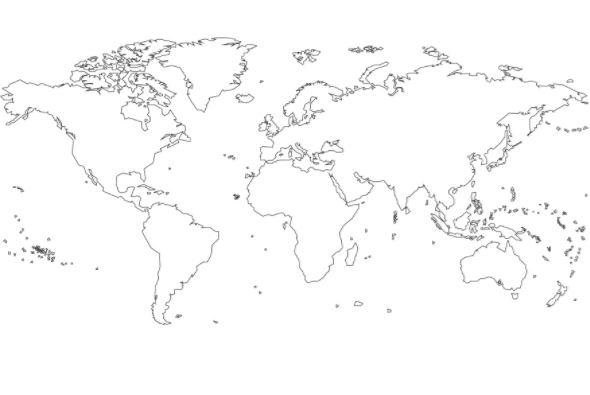 Migration to Britain 1500-1750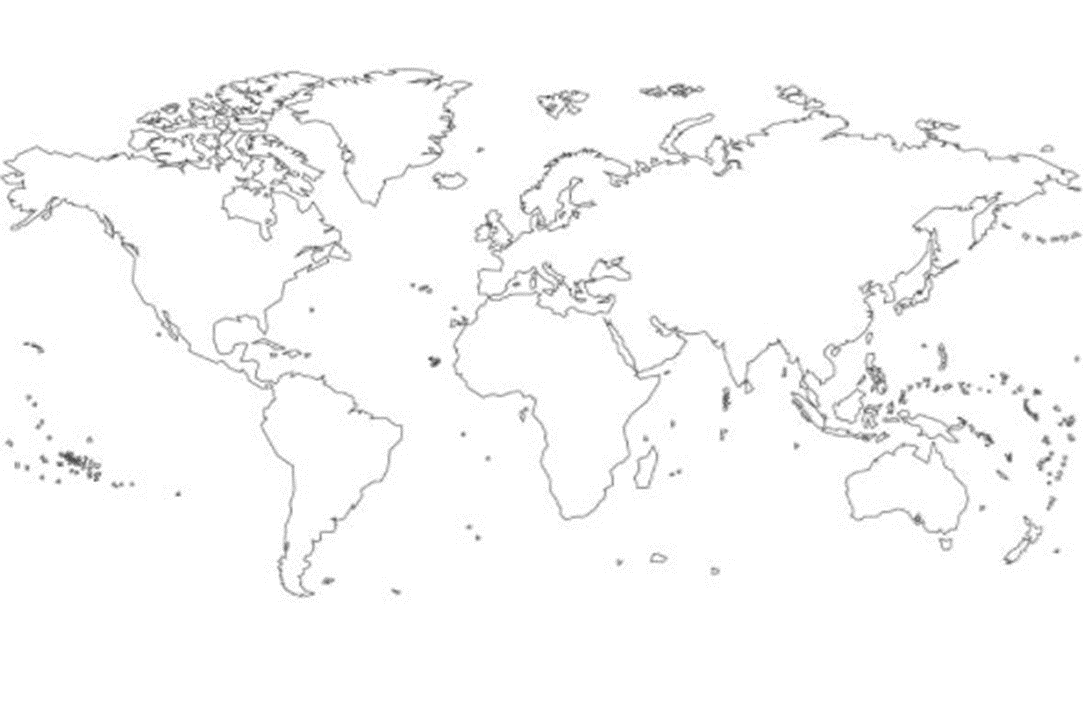 Migration to Britain 1750-1900Migration to Britain 1900-2010